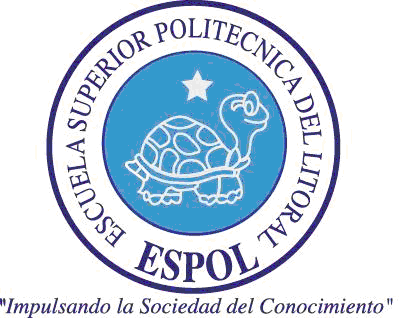 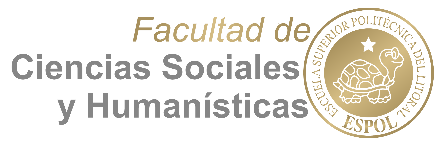 ESPOL – FCSHEXAMEN  II PARCIALMATERIA: ADMINISTRACION DE VENTASPROFESOR:  Ing.  Bolívar Pástor L.  M.A.E.NOMBRE:PARALELO:  281FECHA:  COMPROMISO DE HONORYo, ................................................................................... al firmar este compromiso, reconozco que el presente examen está diseñado para ser resuelto de manera individual, que puedo usar una calculadora ordinaria para cálculos aritméticos, un lápiz o esferográficos; que solo puedo comunicarme con la persona responsable de la recepción del examen; y, cualquier instrumento de comunicación que hubiere traído, debo apagarlo y depositarlo en la parte anterior del aula, junto con algún otro material que se encuentre acompañándolo.  No debo además, consultar libros, notas, ni apuntes adicionales a las que se entreguen en ésta evaluación.  Los temas debo desarrollarlos de manera ordenada.Firmo al pie del presente compromiso, como constancia de haber leído y de aceptar la declaración anterior."Como estudiante de  ESPOL me comprometo a combatir la mediocridad , por eso no copio ni dejo copiar"_____________     Firma               PARALELO..........                  NÚMERO DE MATRÍCULA..............50 puntos                         TOTAL PRUEBAVALORACIONTEMAS10 puntosExplique brevemente el impacto de los pronósticos equivocados de ventas (demasiado elevado y demasiado bajo), de las siguientes áreas funcionales:a) Fijación de precios; y,b) número de vendedores10  puntos2) Explique brevemente sobre los siguientes grados de adiestramiento en ventas:a) Adiestramiento de introducción o básico; y,b) Adiestramiento avanzado10 puntos3) Enumere y explique cada uno de los sistemas de remuneración en ventas.10   puntos4) Explique brevemente: tiempos, territorios y rutas10 puntos5) Los vendedores son gerentes de ventas: explique brevemente los principios de dirección e impulsión de las ventas (bicicleta)